Raumplan Informatik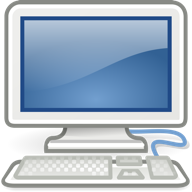 Woche: ……………………………………………………………..Woche: ……………………………………………………………..1.Stunde1.Stunde2.Stunde2.Stunde3.Stunde3.Stunde4.Stunde4.Stunde5.Stunde5.Stunde6.Stunde6.Stunde7.Stunde7.Stunde8.Stunde8.StundeEDV1EDV2EDV1EDV2EDV1EDV2EDV1EDV2EDV1EDV2EDV1EDV2EDV1EDV2EDV1EDV2MO4A BO/LH4A/EP4A/KC4B/WB4B/KCDI1B/WB1B/EB3C/SM3C/EPMI2A/SD2A/KH4B BO/LHDOGZ/LHGZ/LHFR3B/SM3B/KC3A/SD3A/KC2B/SD2B/KC1A/GI1A/SDKUP/
EPKUP/
KC1.Stunde1.Stunde2.Stunde2.Stunde3.Stunde3.Stunde4.Stunde4.Stunde5.Stunde5.Stunde6.Stunde6.Stunde7.Stunde7.Stunde8.Stunde8.StundeEDV1EDV2EDV1EDV2EDV1EDV2EDV1EDV2EDV1EDV2EDV1EDV2EDV1EDV2EDV1EDV2MO4A BO/LH4A/EP4A/KC4B/WB4B/KCDI1B/WB1B/EB3C/SM3C/EPMI2A/SD2A/KH4B BO/LHDOGZ/LHGZ/LHFR3B/SM3B/KC3A/SD3A/KC2B/SD2B/KC1A/GI1A/SDKUP/
EPKUP/
KC